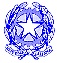 ISTITUTO COMPRENSIVO “G.GALILEI-G.PASCOLI”Via D. Bottari,1 - Piazza Castello - 89125 Reggio CalabriaC.M. RCIC85700L  - C.F. 92081500800 Tel. Dir. 0965/891008 –  Tel. 0965/892030  Fax 0965/894522                                                                         email rcic85700l@istruzione.itAl fine di avviare l’iter per l’organizzazione del viaggio d’istruzione in Sicilia, si richiede l’autorizzazione come da modello sotto indicato che dovrà essere consegnato in segreteria 	entro e non oltre il 24/02/2017. La copia del versamento della prima quota entro e non oltre  il 15/03/2017 e la copia del secondo versamento entro e non oltre il 04/04/2017. Si comunica che la quota       di partecipazione  di  € 165,50 dovrà essere  versata c/o la UBI BANCA SPA  (conto di tesoreria) IT35G0311116300000000003449  in due quote  € 105,50 entro e non oltre il 15/03/2017 e il saldo € 60,00 entro e non oltre il 04/04/2017. Si comunica, inoltre, che l’hotel potrebbe chiedere  una cauzione  che verrebbe restituita a fine soggiorno se non verranno riscontrati danni alla struttura ed un eventuale “contributo di soggiorno” che ogni alunno dovrebbe corrispondere direttamente.Dal  15 al 17 maggio 20171°  giorno    - Raduno dei partecipanti a piazza Indipendenza e partenza per Cefalù visita libera del centro storico:    la cattedrale e panoramica della splendida costa. - Pranzo a sacco a  carico dei partecipanti. - Arrivo a Monreale, località situata su uno sperone che domina la Valle dell’Oreto e la Conca d’Oro.     La cittadina è custode di uno dei gioielli più rari del patrimonio artistico italiano, sorprendente    incontro degli universi culturali islamico, bizantino e romanico: il Duomo normanno coi mosaici a    fondo d’oro;  visita con guida della cattedrale trasferimento in Hotel Perla del Golfo a Terrasini     sistemazione in  Hotel cena e pernottamento.2° giorno        - Prima colazione in hotel, trasferimento a Mozia e visita guidata in motonave dell’isola museo e    panoramica dello stagnone;- Pranzo in ristorante proseguo per Marsala e visita guidata del centro storico con panoramica dei    mulini a vento e delle saline. –  Rientro in hotel, cena e pernottamento.3°  giorno   -  Prima colazione in hotel. Visita guidata della città di Palermo, Palazzo dei Normanni con la    splendida Cappella Palatina, voluta dal re normanno Ruggero II e la cattedrale. Al termine    proseguimento verso  i Quattro canti e la scenografica “fontana pretoria” o della vergogna.   Pranzo al ristorante. Nel pomeriggio partenza per rientrare a Reggio Calabria con arrivo a  Reggio    Calabria in serata.                                                                                       AL DIRIGENTE SCOLASTICO                                                                      	                                                                          DELL’ISTITUTO COMPRENSIVO                                                                                       “GALILEI-PASCOLI ”                                                                                                          REGGIO  CALABRIA…l… sottoscritt...  …………………………………………………., padre/ madre dell’alunn………………………………………, classe……..sez……., tel ………….cell……………….AUTORIZZA …l….propri….figli …a partecipare al Viaggio d’Istruzione in Sicilia , che si svolgerà  dal 15/05/2017  al 17/05/2017   .__l… scrivente esonera  e gli insegnanti da ogni responsabilità per iniziative prese dall’alunno al di fuori delle istruzioni impartite dai docenti responsabili del viaggio.Reggio Calabria……………………………				FIRMA del GenitoreSCHEDA MEDICA PERSONALECOGNOME E NOME______________________________________________________________INDIRIZZO______________________________________________________________________REPERIBILITA’ DEI GENITORI O DI UN FAMILIARE_________________________________________________________________________________________________________________E’ PORTATORE DI PATOLOGIE CRONICHE(ASMA,MALATTIE EMORRAGICHE, RESPIRATORIE,CEFALEE)? QUALI?_______________________________________________________________________________________________________________________________FA USO ABITUDINARIO DI FARMACI?_____________________________________________QUALI DOSAGGI?_______________________________________________________________OCCASIONALMENTE, PER FORME INFLUENZALI, CHE FARMACI USA?________________________________________________________________________________E’INTOLLERANTE O ALLERGICO AL POLLINE, A QUALCHE FARMACO O CIBO?______QUALI?_________________________________________________________________________VACCINAZIONE ANTITETANICA DATA ULTIMO RICHIAMO________________________Reggio Calabria, ________________                                       FIRMA DEL GENITORE